中國文化大學教育部高教深耕計畫 計畫成果紀錄表子計畫「D1院系專業融入社會營造，善盡社會責任」計畫「D1院系專業融入社會營造，善盡社會責任」計畫具體作法D1-6-1推廣多國語言學習與文化認識D1-6-1推廣多國語言學習與文化認識主題俄羅斯飲食-麵包與飲茶文化俄羅斯飲食-麵包與飲茶文化內容（活動內容簡述/執行成效）主辦單位：  俄文   系活動日期： 111   年 03 月10日，上午10:10-12:00活動地點：復興高中 勤學樓3樓主 講 者：吳淑華 參與人數： 13 人（教師 1__人、學生 12人、行政人員 0 人、校外 0 人）內    容：課程主題： 俄羅斯的飲食受到法國影響，再加上氣候寒冷，所以喜好的酸甜鹹口味與台灣相差甚大，課堂中帶領同學從氣候以及地理位置的現況，其俄國的飲食及待客文化 。飲食除了滿足口慾之外。也跟宗教節日和生活方式息息相關。俄國宴客的餐桌上能展現出一位女主人的能耐，從一進屋看到餐桌的第一眼就能辨別女主人是否稱職。主辦單位：  俄文   系活動日期： 111   年 03 月10日，上午10:10-12:00活動地點：復興高中 勤學樓3樓主 講 者：吳淑華 參與人數： 13 人（教師 1__人、學生 12人、行政人員 0 人、校外 0 人）內    容：課程主題： 俄羅斯的飲食受到法國影響，再加上氣候寒冷，所以喜好的酸甜鹹口味與台灣相差甚大，課堂中帶領同學從氣候以及地理位置的現況，其俄國的飲食及待客文化 。飲食除了滿足口慾之外。也跟宗教節日和生活方式息息相關。俄國宴客的餐桌上能展現出一位女主人的能耐，從一進屋看到餐桌的第一眼就能辨別女主人是否稱職。活動照片(檔案大小以不超過2M為限) 活動照片電子檔名稱(請用英數檔名)活動照片內容說明(每張20字內)活動照片(檔案大小以不超過2M為限) 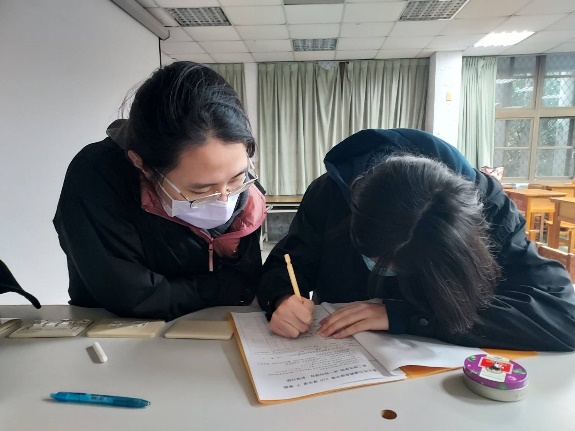 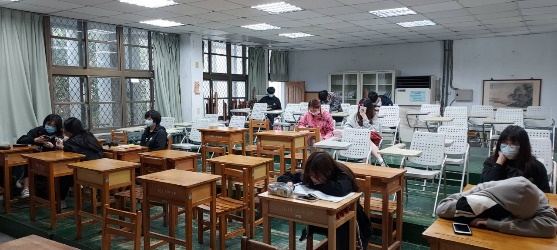 上課之內容